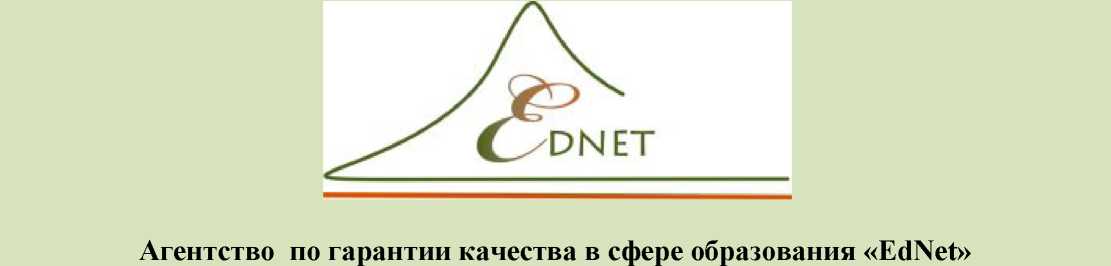 РУКОВОДСТВО ПО ПРОВЕДЕНИЮ САМООЦЕНКИ ОБРАЗОВАТЕЛЬНОЙ ПРОГРАММЫ ПЕРВОГО ЦИКЛАБишкек2017Руководство по проведению самооценки образовательной программы первого циклаАгентства по гарантии качества в сфере образования «EdNet»СОДЕРЖАНИЕОБЩИЕ ПОЛОЖЕНИЯ	3САМООЦЕНКА	3КОНФИДЕНЦИАЛЬНОСТЬ	4ТЕХНИЧЕСКИЕ ТРЕБОВАНИЯ К ОФОРМЛЕНИЮ ОТЧЕТА ПО САМООЦЕНКЕ .4СТРУКТУРА ОТЧЕТА ПО САМООЦЕНКЕ	8КРИТЕРИИ АККРЕДИТАЦИИ ОБРАЗОВАТЕЛЬНОЙ ПРОГРАММЫ	10Приложение 1	20Приложение 2	26Приложение 3	27Приложение 4 	 282Руководство по проведению самооценки образовательной программы первого циклаАгентства по гарантии качества в сфере образования «EdNet»ОБЩИЕ ПОЛОЖЕНИЯПроцедура самооценки высшего учебного заведения является одним из основных этапов в процессе независимой общественно-профессиональной аккредитации образовательной программы, осуществляемой Агентством по гарантии качества в сфере образования «EdNet» (далее Агентство).САМООЦЕНКАВуз проводит самооценку образовательной программы путем сопоставления своей деятельности в рамках образовательной программы критериям аккредитации, установленным Агентством. Самооценка должна содержать анализ сильных и слабых сторон по каждому из критериев в соответствии с установленной структурой отчета.Самооценка проводится специально созданной рабочей группой. Вуз самостоятельно определяет форму и методы проведения самооценки. При необходимости, можно обратиться за консультацией к Агентству. При самооценке производится качественная оценка достоинств и недостатков предлагаемой к аккредитации образовательной программы.Для прохождения программной аккредитации вузу необходимо подготовить отчет по самооценке аккредитуемой программы. Отчет по самооценке должен содержать объективную и беспристрастную информацию об аккредитуемой программе для всестороннего понимания процессов, происходящих в рамках данной программы. Отчет по самооценке является документом, предоставляющий истинное положение дел в вузе и дает критическую оценку деятельности образовательной программы.Передавая отчет по самооценке Агентству, высшее учебное заведение подтверждает и берет на себя ответственность за истинность и достоверность предоставляемой информации. Вуз должен понимать, что любая информация, которая не будет соответствовать действительности, может отрицательно сказаться на статусе аккредитации программы при вынесении решения членами Совета по Аккредитации агентства.Отчет по самооценке содержит информацию об образовательной программе, представленной к аккредитации, сведения о вузе и его подразделениях (факультет, центр, институт, филиал и другие подразделения, которые осуществляют подготовку по аккредитуемой образовательной программе) в соответствии с критериями Агентства. Если аккредитация проводится в кластере, то для каждой программы формируется отдельный отчет по самооценке.Вся информация, предоставленная в отчете, должна подтверждаться соответствующими документами, которые должны быть предоставлены для экспертной комиссии во время посещения вуза.3Руководство по проведению самооценки образовательной программы первого циклаАгентства по гарантии качества в сфере образования «EdNet»КОНФИДЕНЦИАЛЬНОСТЬИнформация, содержащаяся в отчете по самооценке, касающаяся вуза и аккредитуемой образовательной программы, предназначена исключительно для использования Агентством в соответствии с внутренними процедурами и требованиями к аккредитации.ТЕХНИЧЕСКИЕ ТРЕБОВАНИЯ К ОФОРМЛЕНИЮ ОТЧЕТА ПО САМООЦЕНКЕЧасть I отчета по самооценке должна быть представлена в твердой копии в количестве 5 экземпляров, а часть II в количестве 1 экземпляр. Электронный вариант отчета также должен быть представлен. При необходимости Агентство может потребовать перевод отчета на английский язык.Отчет должен быть оформлен в соответствии с следующими требованиями: Шрифт Times New Roman, 12, интервал 1,15, поля стандартные.Часть I отчета по самооценке не должна превышать	45	страниц.Отчет должен быть пронумерован в формате «1 стр.	из	ХХ». Отчет должен быть брошюрован или сделан переплет на пружине. Часть I и часть II должны быть брошюрованы отдельно. На каждой странице отчета и приложения должны быть оформлены колонтитулы с указанием вуза, названия и шифра аккредитуемой образовательной программы, даты сдачи отчета.ПРОЦЕДУРА АККРЕДИТАЦИИАгентство принимает заявки от вузов для проведения программной аккредитации 2 раза в учебном году:с 1 сентября по 15 ноября ежегодно;с 1 марта по 30 апреля ежегодно. Вуз обращается с заявлением на имя исполнительного директора Агентства принять образовательную(ые) программу(мы) в кандидаты для проведения независимой программной аккредитации с последующим присвоением статуса образовательной программы на прохождение аккредитации после сдачи отчета по самооценке, копии свидетельства о государственной регистрации, разрешительного документа на ведение образовательной деятельности (лицензия вуза и программы) на официальном бланке образовательного учреждения (образец заявления см. Приложение 2). В течение 10 рабочих дней со дня регистрации заявления, Агентство принимает решение о принятии образовательной(ых) программы(мм) в кандидаты для4Руководство по проведению самооценки образовательной программы первого циклаАгентства по гарантии качества в сфере образования «EdNet»проведения независимой программной аккредитации и направляет вузу официальное письмо о решении. Агентство заключает договор с вузом о проведении общественнопрофессиональной аккредитации образовательной программы (программ) вуза со статусом кандидата для прохождения общественно-профессиональной аккредитации Агентством. Агентство предоставляет вузу пакет документов, который включает в себя критерии аккредитации, руководство для проведения самооценки, рекомендуемую номенклатуру документов. Вузом формируется рабочая группа, которая будет проводить самооценку образовательной(ых) программы(мм), и должно быть назначено одно контактное лицо, которое будет координировать работу и консультироваться с представителями Агентства в ходе проведения независимой аккредитации. В случае проведения аккредитации в кластере, для каждой аккредитуемой программы в кластере должно быть назначено одно контактное лицо. Назначенное контактное лицо (или несколько контактных лиц) в обязательном порядке должны принять участие на тренинге Агентства о проведении самооценки и написании отчета. Лицо, прошедшее обучение в Агентстве обязано будет распространить полученную информацию среди остальных членов рабочих групп, сформированных в вузе для проведения самооценки в рамках прохождения аккредитации. Данные обязательства закрепляются в договоре между вузом и Агентством. Вуз проводит самооценку в соответствии с требованиями Агентства и готовит отчет по самооценке в течение 4-6 месяцев. Для каждой отдельной программы в кластере должен быть подготовлен отдельный отчет по самооценке. У вуза есть возможность один раз передать в Агентство черновой (предфинальный) вариант отчета по самооценке минимум за один месяц до сроков сдачи финального отчета по самооценке для получения комментариев со стороны Агентства. Агентство может давать комментарии о содержании отчета на предмет: соответствия информации структуре отчета и полноты раскрытия критерия. В течение 14 рабочих дней Агентство передает черновой вариант отчета по самооценке вузу с комментариями для дальнейшей корректировки отчета и подготовки финального отчета по самооценке. Финальный вариант отчет по самооценке не подлежит комментариям и проверке содержания со стороны Агентства, включая проверку выполнения ранее переданных комментариев в черновом варианте отчета, и напрямую сразу передается членам экспертной комиссии для оценки. Вуз несет полную ответственность за содержание финальной версии отчета по самооценке. В соответствии с утвержденным графиком между образовательной организацией и Агентством, вуз передает в Агентство финальный вариант отчета по самооценке с приложениями, которые в том числе должны включать: копии свидетельства о государственной регистрации, разрешительные5Руководство по проведению самооценки образовательной программы первого циклаАгентства по гарантии качества в сфере образования «EdNet»документы на ведение образовательной деятельности (лицензия вуза и программы) и заявление на проведение аккредитации образовательной(ых) программы(мм) на официальном бланке образовательного учреждения (образец заявления см. Приложение 3). Отчет должен быть предоставлен в электронном формате и твердой копии вместе с заявлением, подтверждающим идентичность содержания электронного формата отчета с твердой копией, согласно Приложению 4 к данному руководству. Агентство формирует экспертную комиссию для проведения экспертной оценки образовательной программы. Экспертная комиссия обязательно должна включать зарубежного эксперта, эксперта по гарантии качества и/или специалиста из академической среды в области аккредитуемой программы, представителей рынка труда и студенческого сообщества. В случае проведения аккредитации программ в кластере формируется экспертная комиссия для каждого кластера отдельно. В состав экспертной комиссии также входит представитель агентства. Экспертную комиссию сопровождает секретарь-референт, функции которого включают: Координирование работы экспертной комиссии и содействие ей при проведении оценки и анализе качества образовательной программы; Согласование работы экспертной комиссии с сотрудниками вуза; Ведение протокола, аудио/видео записей процесса визита в вуз экспертной комиссии; По запросу членов экспертной комиссии формировать заверенные вузом копии документов, относящихся к аккредитуемой программе, для последующей работы экспертной комиссии. Список сформированной экспертной комиссии передается вузу для подтверждения отсутствия конфликта интересов с каждым из представленных членов комиссии. В случае, если имеются веские причины, по которым вуз не согласен с присутствием того или иного эксперта в комиссии, то вуз имеет право попросить Агентство об отводе отдельных членов экспертной комиссии с четким указанием причин о таком решении. В случае отсутствия конфликта интересов с членами экспертной комиссии вуз должен официально уведомить об этом Агентство и дать свое согласие на утверждение состава экспертной комиссии. Посещение вуза, т.е. визит экспертной комиссии в вуз длится не менее 2-х дней. График и сроки посещения согласовываются с образовательной организацией. Вуз должен создать соответствующие условия для работы экспертной комиссии (помещение, принтер, компьютерная оргтехника и т.д.). По итогам проведенной работы Агентство в течение 30 рабочих дней передает отчет и заключение экспертной комиссии на рассмотрение Совету по аккредитации Агентства для принятия решения. Решение об аккредитации образовательной программы может быть:6Руководство по проведению самооценки образовательной программы первого циклаАгентства по гарантии качества в сфере образования «EdNet» Аккредитация на 5 лет в случае полного соответствия критериям Агентства; Условная аккредитация на 1 год в случае несоответствия 1-2 критериям Агентства с возможностью последующего продления аккредитации; Отказ в аккредитации. Решение Совета по Аккредитации Агентства вместе с экспертным заключением по итогам проведенной аккредитации направляется в вуз в течение 3х дней после заседания Совета. В случае несогласия с решением об аккредитации, вуз имеет право в течение 7 дней подать на апелляцию в Агентство, которое будет рассматриваться в соответствии с процедурами проведения апелляции Агентства. Решение по результатам проведенной аккредитации направляется в Министерство Образования и Науки Кыргызской Республики для занесения в реестр МОН КР. Отчет экспертной комиссии в полном или сокращенном виде может быть размещен на сайте агентства и передан в МОН КР. В случае прохождения аккредитации образовательной программе выдается сертификат Агентства. В случае, если программа получает условную аккредитацию, то повторная аккредитация должна проводиться через 1 год после получения решения об аккредитации в соответствии с Руководством Агентства по проведению условной аккредитации. В данном случае повторная аккредитация будет проводиться за счет Агентства. В случае, если программа получила отказ в аккредитации, то в соответствии с «Порядком аккредитации образовательных организаций и программ», утвержденным Правительством КР от 29 сентября 2015 года №670 вуз не имеет право выдавать дипломы выпускникам.7Руководство по проведению самооценки образовательной программы первого циклаАгентства по гарантии качества в сфере образования «EdNet»СТРУКТУРА ОТЧЕТА ПО САМООЦЕНКЕ.ЧАСТЬ I. 1. Информация о вузе и образовательной программе. О вузе:о Учредители и руководство вуза. Сведения о лицензировании о Миссия вуза, о Стратегические цели вуза, о Достоинства вуза, о Недостатки вуза.о Организационная структура вуза / факультета, о Научно-исследовательская деятельность, о Контингент студентов и ППС. о Перечень образовательных программ, о Вспомогательные структурные подразделения вуза, о Финансы и инвестиции. О программе:о Шифр и полное название образовательной программы (направление, специальность, профиль), о Присуждаемые степени. Перечислите названия всех степеней и квалификаций, присуждаемые по данной образовательной программе (в соответствии в приложении к диплому). о Формы обучения. Укажите формы обучения по данной образовательной программе (очная, заочная, вечерняя). о Сведения о пройденных аккредитациях. Если образовательная программы проходит аккредитация не в первый раз, то вкратце опишите изменения и основные достижения / улучшения со времени последней аккредитации. В случае прохождения аккредитации первый раз то укажите, что аккредитация проводится впервые, о Состав рабочей группы по проведению самооценки. Укажите период проведения самооценке. Состав рабочей группы (отметьте роль и обязанности членов рабочей группы, задействованные в подготовке данной образовательной программы к аккредитации, контактную информацию об ответственном лице за подготовку к аккреОитации: почтовый адрес, телефон, e-mail). Информация об образовательной программе по итогам самооценки.Критерий 1. Миссия вузаКритерий 2. Цели и результаты обучения образовательной программы.Критерий 3. Содержание образовательной программы.Критерий 4. Учебный процесс и оценка достижения результатов обучения.Критерий 5. Профессорско-преподавательский состав.8Руководство по проведению самооценки образовательной программы первого циклаАгентства по гарантии качества в сфере образования «EdNet»Критерий 6. Удовлетворенность стейкхолдеров.Критерий 7. Инфраструктура, образовательные ресурсы и поддержка.Критерий 8. Информация и политика отчетности и прозрачности.ЧАСТЬ II. Приложения. Форма 1. Учебный план: дисциплины / нагрузка.Форма 2. Взаимосвязь результаты обучения	и	дисциплин.Форма 3. Профессорско-преподавательский	состав.Форма 4. Анкета дисциплиныФорма 5. Анкета ППС.Форма 6. Лабораторно-техническая база.9Руководство по проведению самооценки образовательной программы первого циклаАгентства по гарантии качества в сфере образования «EdNet»КРИТЕРИИ АККРЕДИТАЦИИ ОБРАЗОВАТЕЛЬНОЙ ПРОГРАММЫ.Критерий 1. Миссия вуза. Вуз имеет четко сформулированную миссию, которая доступна всемстейкхолдерам.1 Руководство и сотрудники вуза ясно понимают миссию и стратегиювуза.В соответствии с данным критерием вуз должен иметь четко сформулированную Миссию. Миссия вуза должна являться общеизвестной.В отчете должно быть представлено:• приведите формулировку миссии вуза. Укажите дату утверждения миссии вуза. Укажите где заинтересованные стороны могут ознакомиться с миссией вуза.Критерий 2. Цели и результаты обучения образовательной программы. Образовательная программа имеет четко сформулированные цели и задачи, соответствующие миссии вуза. Результаты обучения соответствуют целям и задачам образовательной программы, государственным образовательным стандартам и квалификационным требованиям профессиональной сферы в рамках образовательной программы Результаты обучения учитывают потребности рынка труда, государства и других внешних и внутренних заинтересованных сторон. Профессорско-преподавательский состав образовательной программы имеет ясное представление о целях, задачах, а также результатах обучения, которыми должен обладать выпускник после завершения образовательной программы. Действует процедура пересмотра и внесения изменений в цели и результаты обучения образовательной программы.В соответствии с данным критерием образовательная программа должна иметь четко сформулированные и документированные цели с учетом потребностег! всех стейкхолдеров (заинтересованных сторон) образовательного программы, согласующиеся с ГОС ВПО КР и миссией вуза.Цели образовательного программы должны разделяться всеми ППС и сотрудниками, участвующими в реализсггщи образовательной программы, быть опубликованы и доступны всем стейкхолдерам.Образовательная программа должна иметь четко сформулированные и документированные результаты обучения, согласующггеся с гщлями образовательной1 Стейкхолдеры - заинтересованные лица.10Руководство по проведению самооценки образовательной программы первого циклаАгентства по гарантии качества в сфере образования «EdNet»программы.Образовательная программа должна иметь эффективный механизм обеспечения достижения и корректировки целей и результатов обучения.В отчете должно быть представлено: перечислите потребителей образовательной программы и механизм выявления их потребностей. перечислите цели образовательной программы. Продемонстрируйте согласованность целей образовательной программы с миссией вуза. Перечислите документацию, в которой фиксируются цели образовательной программы. Приведите доказательства того, что цели образовательной программы опубликованы и доступны всем стейкхолдерам образовательной программы (web-сайт, устав вуза, и т.д.). опишите механизм определения, пересмотра и корректировки целей образовательной программы. Опишите механизм вовлечения соответствующих стейкхолдеров в процесс определения, пересмотра и корректировки целей образовательных программ. предоставьте документацию, которая описывает оценивание уровня достижения целей программы, результаты, достигнутые оценки, и данные о том, что результаты оценки были использованы для улучшения образовательной программы. перечислите результаты обучения образовательной программы. Под результатами обучения понимается совокупность компетенций (способность использования знания, умения и навыков), которыми должны обладать студенты в момент окончания обучения по данной образовательной программе. Продемонстрируйте взаимосвязь (соответствие) результатов обучения целям образовательной программы. Перечислите документацию, в которой фиксируются результаты обучения образовательной программы. приведите доказательства того, что профессорско-преподавательский состав имеет ясное представление о результатах обучения образовательной программы, а также доступность всем стейкхолдерам образовательной программы. пишите процесс оценивания результатов обучения (процесс определения, сбора, накопления и анализа данных, используемых для оценки достижения результатов обучения), представьте документированные результаты оценивания, подтверждающие достижение каждого результата обучения, и данные, свидетельствующие о том, что эти результаты применяются для дальнейшего развития и улучшения программы (дисциплины). опишите механизм определения, пересмотра и корректировки результатов обучения образовательной программы.Критерий 3. Содержание образовательной программы11Руководство по проведению самооценки образовательной программы первого циклаАгентства по гарантии качества в сфере образования «EdNet» Образовательная программа имеет четкий механизм определения требований к абитуриентам на основании Общереспубликанского тестирования. Действует четкий механизм выравнивания уровня знаний поступивших в соответствии с требованиями образовательной программы. Содержание образовательной программы гарантирует достижение ее целей и результатов обучения. Внутри образовательной программы четко определены дисциплины и их логическая последовательность, количество кредитов соответствует дисциплинам, определенным в рамках образовательной программы. В разработке содержания программы принимают участие необходимые стейкхолдеры. Профессорско-преподавательский состав образовательной программы имеет четкое понимание о роли и месте его/ее дисциплины в формировании результатов обучения выпускника. Действует процедура пересмотра и внесения изменений в содержание образовательной программы.В соответствии с данным критерием образовательная программа должна иметь четкую методологию формирования структуры и содержания образовательной программы, обеспечивающая достижения целей и результатов обучения. Структура и содержание образовательной программы должны соответствовать требованиям ГОС ВПО КР, подлежать периодической оценке, пересмотру и корректировке с участием заинтересованных сторон.Содержание образовательной программы (учебный план, рабочая программа каждой дисциплины и т.п.) должно соответствовать целям образовательной программы и обеспечивать достижение результатов обучения всеми выпускниками программы.Образовательная программа должна иметь механизм оценивания результатов обучения по программе в целом и по отдельным дисциплинам и документы, подтверждающие их достижение. Данные, получаемые при помощи этого механизма, должны использоваться для совершенствования образовательной программы и учебного процесса.В отчете должно быть представлено: укажите продолжительность обучения (по очной, заочной и другим формам обучения). Укажите общий объем образовательной программы (в кредитах ECTS). опишите требования образовательной программы (вуза) к абитуриентам, поступающим для обучения на данной образовательной программе. продемонстрируйте, что зачисленные студенты имеют требуемые предпосылки (знания) для доступа на обучение по данной программе.12Руководство по проведению самооценки образовательной программы первого циклаАгентства по гарантии качества в сфере образования «EdNet» опишите механизм выравнивания уровня знаний поступивших на образовательную программу. Под «выравниванием уровня знаний» в данном случае имеется в виду формирование отсутствующих предпосылок (недостаточный уровень знаний) для достижения студентом результатов обучения в рамках учебных дисциплин / образовательной программы. опишите соответствие учебного плана и видов учебной деятельности ГОС ВПО КР. Перечислите элементы учебного плана (дисциплины, курсовые проекты, практика и др.), разделив по блокам (в том порядке, как они указаны в учебном плане). Продемонстрируйте взаимосвязь результатов обучения учебных дисциплин и результатов обучения образовательной программы. Продемонстрируйте, как элементы учебного плана обеспечивают достижение результатов обучения, а также их соответствие целям образовательной программы. Опишите процедуру пересмотра и корректировки содержания образовательной программы (механизм внесения корректировок в учебный план, рабочую программу, и т.п.). Опишите механизм непрерывного контроля выполнения учебного плана и обратную связь для его совершенствования. опишите механизм привлечения соответствующих заинтересованных сторон при формировании, разработке, оценке и корректировке содержания образовательной программы.Критерий 4. Учебный процесс и оценка достижения результатов обучения Организация учебного процесса гарантирует эффективную реализацию содержания образовательной программы. Образовательная программа включает достаточный набор форм и методов обучения для достижения результатов обучения всеми студентами. Образовательная программа предусматривает организацию практики, обеспечивающей достижение результатов обучения. Образовательная программа предусматривает объективные и прозрачные процедуры оценивания с участием стейкхолдеров, демонстрирующие уровень достижения студентами запланированных результатов обучения. Образовательная программа предусматривает предоставление индивидуальных гибких траекторий обучения студентам. Важным фактором является взаимодействие между студентами и преподавателями, предусматривающее уважение личности студента. Действует процедура мониторинга, оценки и улучшения учебного процесса и оценки достижения РО.В соответствии с данным критерием учебный процесс должен обеспечивать достижение результатов обучения всеми студентами.13Руководство по проведению самооценки образовательной программы первого циклаАгентства по гарантии качества в сфере образования «EdNet»Образовательная программа должна иметь механизм, обеспечивающий непрерывный контроль выполнения учебного плана и обратную связь для его совершенствования.Образовательная программа должна иметь четко сформулированные критерии по оценке уровня знаний, умений и навыков студента, обеспечивающие адекватность, объективность и достоверность оценки достижения результатов обучения.Учебный процесс должен сопровождаться информационно-коммуникационными технологиями.Образовательная программа должна предусмотреть прохождение практик в научных лабораториях и на предприятиях.Важным фактором является академическая мобильность, предусматривающая изучение студентами ряда дисциплин учебного плана, прохождение практик и стажировок в других вузах страны и/или за рубежом.В отчете должно быть представлено: опишите механизмы и инструменты мониторинга, оценки и корректировки учебного процесса. Проанализируйте, как учебный процесс обеспечивает достижение всеми студентами результатов обучения дисциплин / образовательной программы. обеспечение результатов обучения. Опишите механизм оценки уровня знаний студентов по элементам учебного плана (дисциплины, курсовые проекты, практики, ВКР и др.). Опишите механизм контроля и оценки достижения студентами результатов обучения дисциплин. Опишите механизм привлечения соответствующих заинтересованных сторон в процесс оценивания сформированных результатов обучения образовательной программы. продемонстрируйте, как применяемые технологии (формы и методы) обучения обеспечивают достижение результатов обучения всеми студентами (в рамках дисциплин /образовательной программы). опишите формы и методы организации учебных, производственных, преддипломных и другого рода практик. Опишите требования, формы и методы оценивания студентов по результатам прохождения практик. Продемонстрируйте, как прохождение студентами практики обеспечивает достижение результатов обучения образовательной программы. укажите численность профессорско-преподавательского состава и учебновспомогательного персонала., задействованных в аккредитуемых образовательных программах. оцените адекватность учебно-вспомогательного персонала потребностям образовательной программы для обеспечения результатов обучения. продемонстрируйте, как организовывается мобильность студентов аккредитуемой программы. продемонстрируйте, как образовательная программа предусматривает предоставление индивидуальных и гибких траекторий обучения своим студентам.14Руководство по проведению самооценки образовательной программы первого циклаАгентства по гарантии качества в сфере образования «EdNet» продемонстрируйте наличие тесной связи учебного процесса с производством при обучении специальным дисциплинам. опишите требования, предъявляемые к содержанию ВКР, укажите трудоемкость ВКР в кредитах ECTS.Критерий 5. Профессорско-преподавательский состав В рамках образовательной программы должны действовать прозрачные и объективные критерии и процедуры приема преподавателей. Состав и квалификация преподавателей соответствуют требованиям учебного процесса для достижения результатов обучения. Действует система поддержки и повышения квалификации преподавателей, способствующая эффективной реализации учебного процесса для достижения результатов обучения в рамках образовательной программы. Важным фактором является создание условий для творческого, личностного и профессионального развития профессорско- преподавательского состава. Действует эффективная и объективная система оценки деятельности преподавателей, способствующая улучшению учебного процесса. Действует процесс мониторинга, оценки и улучшения компетентности и деятельности профессорско-преподавательского состава.В соответствии с данным критерием профессорско-преподавательский состав (ППС) должен быть представлен специалистами во всех областях знаний, охватываемых образовательной программой.ППС должен иметь соответствующее базовое образование и систематически повышать свою квалификацию путем получения дополнительного образования, стажировок и т.п.Важным фактором является наличие у ППС опыта работы в соответствующей отрасли и выполнение исследовательских проектов.ППС должен быть вовлечен в совершенствование образовательной программы в целом и ее отдельных дисциплин.Важным фактором является участие преподавателей в профессиональных обществах, получение ими стипендий и грантов.Преподаватели должны активно участвовать в выполнении научноисследовательских, конструкторских и научно-методических работ, что должно быть подтверждено отчетами о научно-исследовательских и научно-методических работах, участием в научных конференциях, а также наличием научных публикаций.Каждый преподаватель должен знать и уметь доказать место своей дисциплины в учебном плане, ее взаимосвязь с предшествующими и последующими дисциплинами, и понимать роль дисциплины в обеспечении результатов обучения при формировании15Руководство по проведению самооценки образовательной программы первого циклаАгентства по гарантии качества в сфере образования «EdNet»специалиста.В отчете должно быть представлено: опишите процедуру формирования контингента ППС. Продемонстрируйте, что профессорско-преподавательский состав представлен в достаточном количестве специалистами во всех областях знаний, охватываемых образовательной программой. Проанализируйте адекватность количества ППС и требований программы. Предоставьте резюме ППС, задействованного в реализации данной образовательной программы.проанализируйте достаточность квалификации ППС для обеспечения достижения запланированных результатов обучения всеми студентами. Приведите данные о количестве преподавателей, участвующих в реализации программы и имеющих ученые степени кандидатов и докторов наук.опишите механизм повышения квалификации ППС в соответствующих областях знаний. Опишите механизм мониторинга, оценки и улучшения деятельностей ППС. Продемонстрируйте, каким образом создаются условия для творческого и личностного развития профессорско-преподавательского состава. Опишите политику вуза, направленную на профессиональный рост ППСпроанализируйте участие ППС в выполнении научно-исследовательских и научно-методических работ. Приведите данные, свидетельствующие об активном участии ППС в перечисленных выше видах работ. продемонстрируйте четкое понимание каждого члена профессорско- преподавательского состава, задействованного в реализацию образовательной программы о роли и месте его дисциплины в формировании результатов обучения студентам, взаимосвязи его дисциплины с предшествующими и последующими дисциплинами.Критерий 6. Удовлетворенность стейкхолдеров. Разработаны и используются механизмы для оценки уровня удовлетворенности стейкхолдеров с целью внесения необходимых коррективов в процесс обучения. Студенты и профессорско-преподавательский состав имеют возможность выразить свое мнение, жалобы и другие комментарии, которые принимаются во внимание для улучшения процесса обучения. Действует эффективная система реагирования на запросы стейкхолдеров.очеткое представление о потребностях стейкхолдеров, механизмы и процедуры по взаимодействию с ними.Образовательная программа должна иметь эффективные механизмы и процедуры по16Руководство по проведению самооценки образовательной программы первого циклаАгентства по гарантии качества в сфере образования «EdNet»оценке соответствия результатов обучения запросам и потребностям стейкхолдеров.Важным фактором выступает использование достигнутых результатов для совершенствования (пересмотра, корректирования, улучшения) образовательной деятельности.В отчете должно быть представлено:опишите процедуры по взаимодействию заинтересованными сторонами (работодатель, выпускник, студент, ППС и т.п.) и механизм реагирования на их запросы.приведите доказательства того, что запланированные результаты обучения соответствуют запросам и потребностям заинтересованных сторон.опишите процессы, посредством которых определяется уровень удовлетворенности заинтересованных сторон результатами обучения образовательной программы.опишите механизм оценки достигнутых результатов обучения. Продемонстрируйте использование достигнутых результатов для совершенствования образовательной программы.опишите механизмы выявления несоответствия (отклонений) результатов обучения запросам и потребностям заинтересованных сторон. Опишите механизм корректировки отклонений.Критерий 7. Инфраструктура, образовательные ресурсы и поддержка Образовательная программа имеет соответствующее оборудование, помещения и лаборатории для достижения результатов обучения. Разработан и используется механизм для учета ожиданий студентов и преподавателей при планировании совершенствования инфраструктуры. Библиотека располагает необходимым библиотечным фондом для достижения результатов обучения. Развивается партнерство с другими университетами и научными учреждениями для доступа к научным журналам других университетов и других стран.В соответствии с данным критерием материально-техническое обеспечение должно быть не ниже лицензионных требований и постоянно обновляться, совершенствоваться и расширяться.Аудитории, лаборатории и их оснащение должны быть современны и адекватны целям и результатам обучения образовательной программы.Инфраструктура, сервисы и образовательные ресурсы должны быть в соответствии требованиям, потребностям и нуждам стейкхолдеров.Студенты должны иметь достаточные возможности для самостоятельной учебной и исследовательской работы.Образовательная программа (вуз/подразделение) должна иметь библиотеку, содержащую необходимые для обучения материалы: учебную, техническую и справочную17Руководство по проведению самооценки образовательной программы первого циклаАгентства по гарантии качества в сфере образования «EdNet»литературу, различные периодические издания и т.п.В пользовании студентов и преподавателей должны находиться компьютерные классы и терминалы с доступом к информационнъш ресурсам (локальная сеть, Интернет). Вуз должен контролировать доступность и использование этих ресурсов.В отчете должно быть представлено: опишите аудитории, лаборатории, лабораторное оборудование. проанализируйте и оцените адекватность материально-технической базы (лаборатории, оборудования и т.п.) целям образовательной программы, т.е. проанализируйте, какое оборудование требуется для достижения результатов обучения, сделайте выводы. представьте планы по развитию и обновлению/улучшению материальнотехнического обеспечения образовательной программы. оцените адекватность служб сервиса вуза потребностям образовательной программы для достижения целей образовательной программы.проанализируйте адекватность образовательных ресурсов целям образовательной программы. Опишите другие информационные ресурсы, обеспечивающие образовательную программу для достижения результатов обучения образовательной программы.опишите возможности, предоставляемые студентам для самостоятельной учебной и исследовательской деятельности.опишите, насколько фонд библиотеки отвечает требованиям образовательной программы. Оцените достаточность имеющейся учебной, технической, справочной и общей литературы, а также периодических изданий для обеспечения результатов обучения образовательной программы.опишите, как осуществляется доступ студентов и преподавателей к информационным ресурсам, включая Интернет, и как вуз контролирует доступность этих ресурсов.опишите, как осуществляется обновление, совершенствование и расширение инфраструктуры.Критерий 8. Информация и политика отчетности и прозрачности Руководство образовательной программы реализует политику информирования студентов, профессорско-преподавательского состава, а также свой административный персонал о целях, задачах и планах образовательной программы. Информация о вузе доступна для широкой общественности (родителям, бизнес сообществу и т.д.). Веб сайт образовательной программы и другие информационные ресурсы легкодоступны для внутренних и внешних стейкхолдеров. Содержание веб страниц обновляется по крайней мере ежемесячно. Студенты имеют доступ к любой необходимой для них информации.18Руководство по проведению самооценки образовательной программы первого циклаАгентства по гарантии качества в сфере образования «EdNet»В соответствии с данным критерием информационное обеспечение должно быть адекватным целям образовательной программы.Важным фактором является свободный доступ студентов и преподавателей к информационным ресурсам.Образовательная программа (вуз/подразделение) должна постоянно обновлять, совершенствовать и расширять информационную базу.Образовательная программа (вуз/подразделение) должна иметь механизмы информирования стейкхолдеров и общественности о своих достижениях.В отчете должно быть представлено:• приведите доказательство то, что все заинтересованные стороны имеют доступ к любой необходимой для них информации. Приведите информационные ресурсы (веб-сайты, информационные порталы, социальные сети, информационные каталоги, периодические печатные издания, СМИ и т.п.), где размещаются соответствующая информация.Дополнительную информацию можно посмотреть на сайте Агентства www. accreditation, ke или по электронному адресу agency. ednet@gmail. com или по телефону +996-312-900-820.Наш адрес:Кыргызская Республика, г.Бишкек, 8 мкр, дом19Приложение 1Форма 1. Учебный план: дисциплины / нагрузка.Форма 2. Взаимосвязь результатов обучения, дисциплин и компетенций образовательной программы.Форма 3. Профессорско-преподавательский состав.Форма 4. Анкета дисциплины.Необходимо заполнить для всех дисциплин учебного плана, разделив их по блокам. Не должен превышать 2 страницы для дисциплины.	Дата:Форма 5. Анкета преподавателя.Необходимо заполнить всем преподавателям, задействованным в реализации учебного плана аккредитуемой образовательной программы. Не должна превышать 2х страниц.Форма 6. Лабораторно-техническая база.Приложение 2На официальном бланке образовательного учрежденияИсполнительному директору ОФ «Агентство по гарантии качества в сфере образования «EdNet» Уманкуловой О.А.Заявлениеполное название вузав лице ректора	просит	ОФ	«Агентство	по гарантиикачества в сфере образования «EdNet» принять образовательную(ые) программу(ы) по направлению(ям)•	(указать наименование образовательных программ с указанием уровня обучения -бакалавр или магистратура, а также профилей)в кандидаты для проведения независимой программной аккредитации с последующим присвоением статуса образовательной программы на прохождение аккредитации после сдачи отчета по самооценке, копии свидетельства о государственной регистрации, разрешительного документа на ведение образовательной деятельности (лицензия вуза и программы).	(название вуза)	 ознакомлен	с	процедурамипрохождения программной аккредитации и обязуется следовать и соблюдать требования, выдвигаемые ОФ «Агентство по гарантии качества в сфере образования «EdNet».МПДата:Подпись ректора:Приложение 3На официальном бланке образовательного учрежденияИсполнительному директору ОФ «Агентство по гарантии качества в сфере образования «EdNet» Уманкуловой О.А.Заявление о прохождении программной аккредитацииполное название вузав лице ректора:	просит	ОФ	«Агентство погарантии качества в сфере образования «EdNet» принять следующие документы в рамкахподготовки образовательной программы по направлению «	наименованиепрограмм	»: Перечень передаваемых документов... ......и присвоить статус образовательной программы на прохождение аккредитации. 	ознакомлен	и	согласен	с	процедураминазвание вузапрохождения программной аккредитации и обязуется следовать и соблюдать требования, выдвигаемые ОФ «Агентство по гарантии качества в сфере образования «EdNet».МПДата:Подпись ректора:Приложение 4На официальном бланке образовательного учрежденияДата: «	»	20	 г.	БишкекДокумент	(название вуза)	 в	лице		(ФИО, и должность руководящеголица)	подтверждает,	что информация в отчете по самооценке по направлению (название ОП)	идентична	в	электронном варианте и твердой (распечатанной)версии, и Агентство по гарантии качества в сфере образования EdNet при проведении независимой аккредитации может ссылаться на обе версии отчета, при этом в электронная версия отчета может рассматриваться как первичная и основная версия отчета.ПодписьОтчет сдал (от имени вуза):	Отчет принял (от имени агентства):СеместрНумерация или Код дисциплиныНаименования дисциплин / практик / проектов и т.д.Перечислите элементы учебного плана в том порядке, в котором они приводятся в учебном плане, и отнесите их к соответствующим блокам, указав количество кредитов.Аудиторные занятия(укажите аудиторные часы)Аудиторные занятия(укажите аудиторные часы)Аудиторные занятия(укажите аудиторные часы)СРСОбщее количество кредитов (аудиторные занятия + СРС)Общееколичествочасов(аудиторные занятия + СРС)СеместрНумерация или Код дисциплиныНаименования дисциплин / практик / проектов и т.д.Перечислите элементы учебного плана в том порядке, в котором они приводятся в учебном плане, и отнесите их к соответствующим блокам, указав количество кредитов.лекцииЛабораторные/практическиеSОнпСРСОбщее количество кредитов (аудиторные занятия + СРС)Общееколичествочасов(аудиторные занятия + СРС)Итого кредитов/часов по всем цикламИтого кредитов/часов по всем цикламИтого кредитов/часов по всем цикламИтого кредитов/часов по всем цикламИтого кредитов/часов по всем цикламИтого кредитов/часов по всем цикламИтого кредитов/часов по всем циклам№Результаты обученияПеречень дисциплин и научноисследовательских практик, формирующие результаты обученияПеречень компетенций согласно ГОС, соответствующие результатам обучения и дисциплинамРезультат обучение 1:Результат обучение 2:ФИОпреподавателяНаименованиедисциплин(ы)СтавкапреподавателяАудиторные/контактные часы в текущем учебном годуОбщее количество часов согласно нагрузке (аудиторные часы + другие часы):Код дисциплиныНазваниедисциплиныОбъем дисциплины в кредитах ECTSСеместр и год обученияЦель дисциплиныОпишите цели дисциплины и их соответствие целям образовательной программы.ПререквизитыдисциплиныИзучение каких дисциплин должно предшествовать данной дисциплине. Укажите название и код дисциплин. Что должен знать студент для успешного освоения дисциплиныРезультатыобучениядисциплиныУкажите знания, навыки, умения и компетенции, приобретаемые студентом по окончании изучения дисциплиныМетод оцениванияКоличествонаименованийиспользуемойлитературы суказанием 2-3хосновныхучебниковИспользованиетехнико-исследов ательского,компьютерногооборудованияУкажите при каких видах лабораторных работ /проектов используютсяЛабораторные работы / проектыПеречислите все лабораторные работы / проекты с указанием количества занятий.ФИОпреподавателяФИО преподавателяНазваниедисциплин(ы)Перечислите ВСЕ дисциплины, которые читает данный преподавательДолжность и званияУкажите полную или неполную занятость, при неполной занятости укажите род основной деятельности.Базовое образованиеКакой ВУЗ, когда и по какой специальности окончил..Работа в других учрежденияхУкажите в каких других учреждениях работает с указанием даты и занимаемые должности.Опыт академической илипроизводственной работы в предметной или смежных областяхНаучноисследовательская деятельность в предметной или смежных областяхНаучные интересы. Основные публикации за последние 5 лет в предметной или смежных областях.Членство в научных и профессиональных обществах.Награды и премииПовышениеквалификацииВ своей предметной (профессиональной) области, в том числе по педагогике / дидактике / технологиям обученияДругие виды работДругие обязанности, выполняемые в течение учебного года, количество часов в неделю. Отметьте, оплачиваются ли они дополнительноТехнические, исследовательские и другие лаборатории / база.Наименование дисциплины, в рамках которой задействована данная техническая / исследовательская /лабораторная база.Место расположения / № аудитории.